«Προσέχω για να έχω»Δράση ενημέρωσης και πρόληψης με δωρεάν ιατρικές εξετάσεις για σάκχαρο και πίεσηΟ Δήμος Λαμιέων, το Κέντρο Ευρωπαϊκής Πληροφόρησης Europe Direct Λαμίας και η Εταιρία Περιφερειακής Ανάπτυξης και Ψυχικής Υγείας (Ε.Π.Α.Ψ.Υ.), συνδιοργανώνουν τη δράση ενημέρωσης και πρόληψης «Προσέχω για να έχω» που θα πραγματοποιηθεί το Σάββατο 11 Μαΐου, από 10:00 π.μ. έως 13:00 στην πλατεία Ελευθερίας.   Η δράση, που έχει σκοπό την ενημέρωση για την αξία της πρόληψης και γίνεται με αφορμή της Παγκόσμια Ημέρα Νοσηλευτή, περιλαμβάνει δωρεάν μέτρηση σακχάρου και αρτηριακής πίεσης από εξειδικευμένο προσωπικό. Από το Γραφείο Τύπου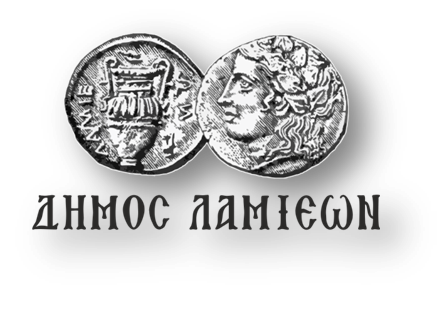 ΠΡΟΣ: ΜΜΕΔΗΜΟΣ ΛΑΜΙΕΩΝΓραφείο Τύπου& Επικοινωνίας                     Λαμία, 9/5/2019